Нестајање биљних и животињских врстаСтрана у уџбенику 157.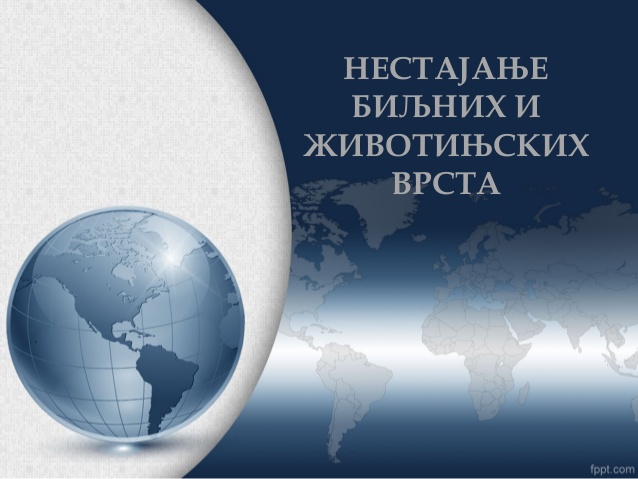 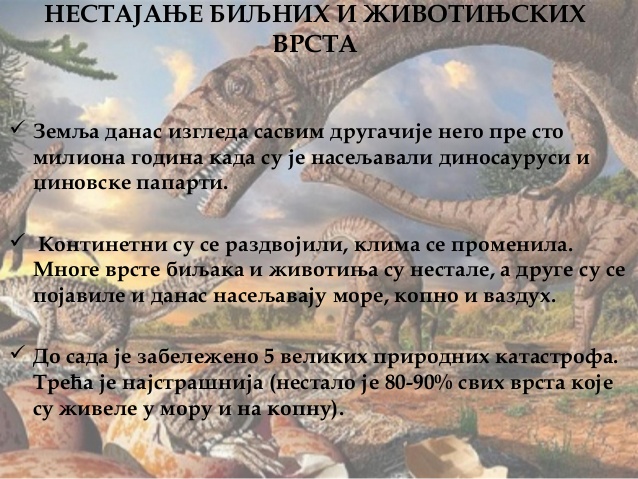 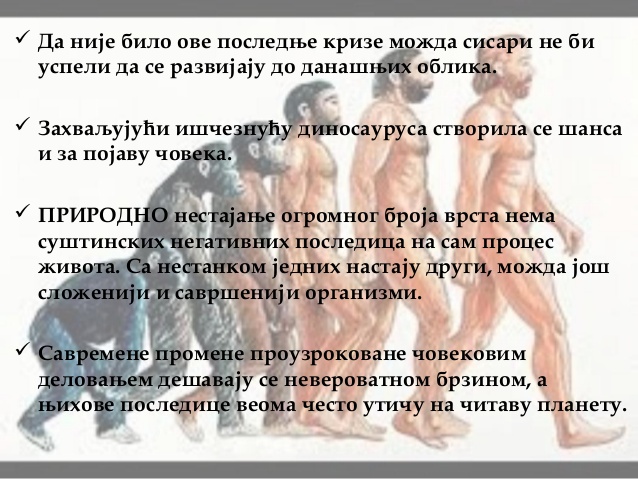 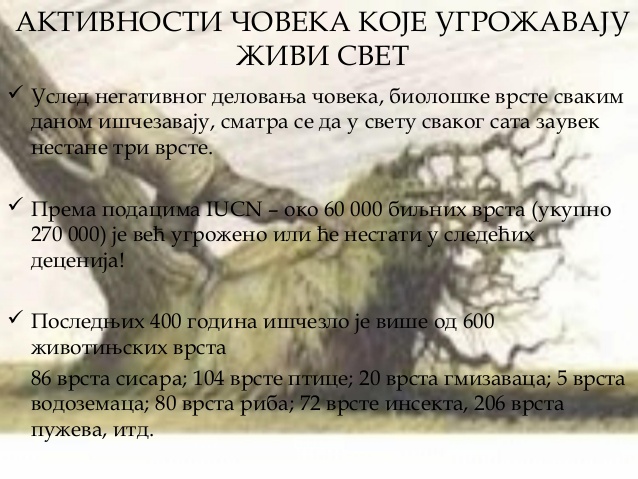 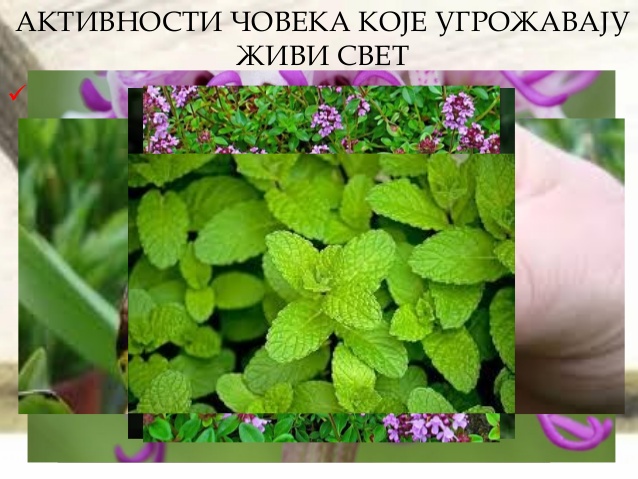 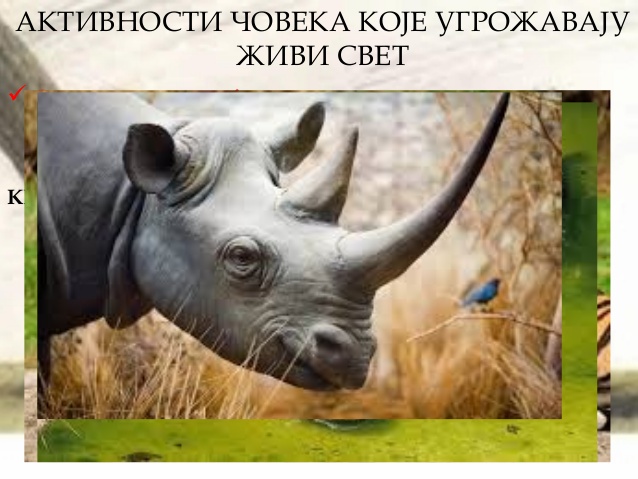 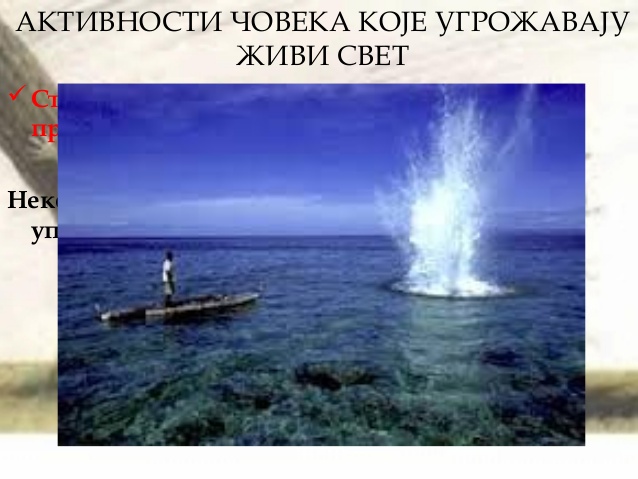 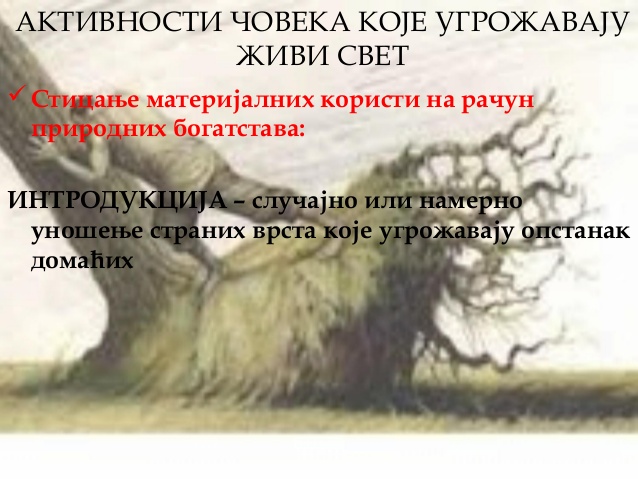 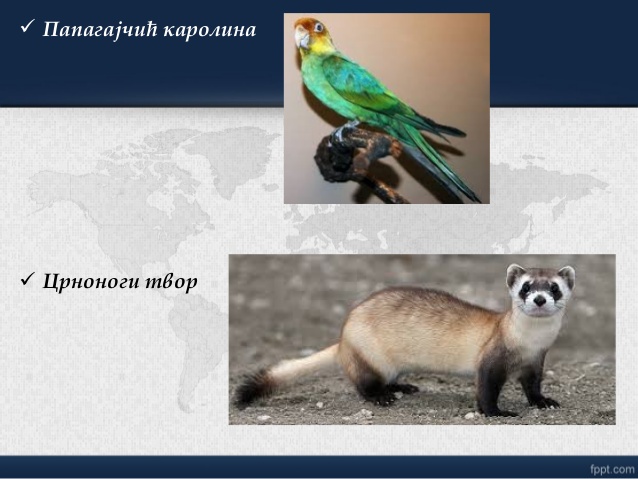 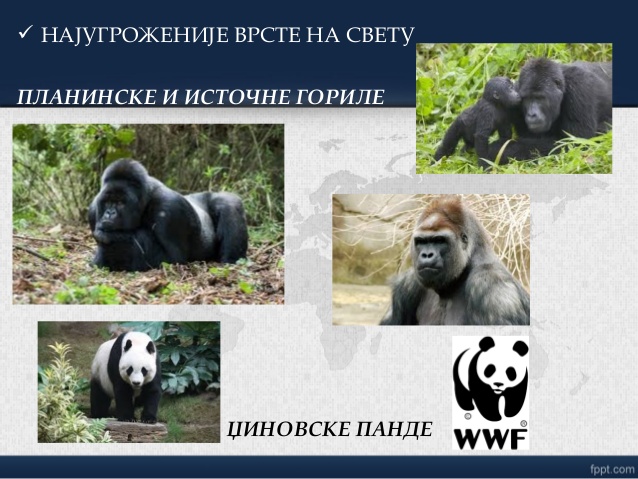 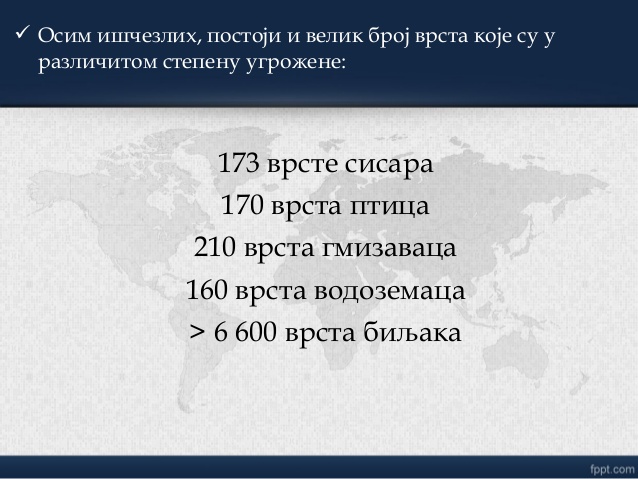 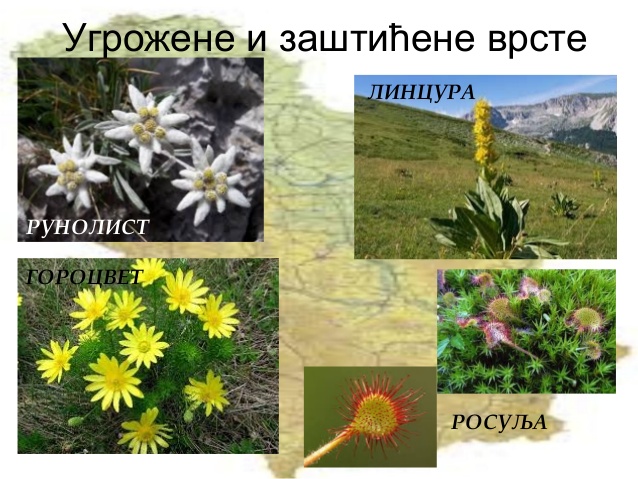 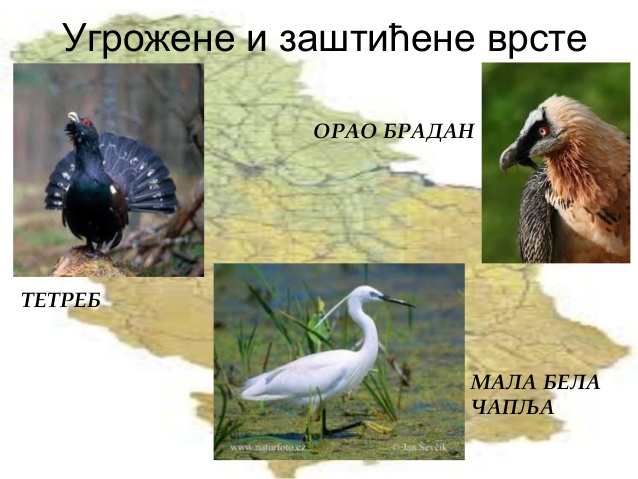 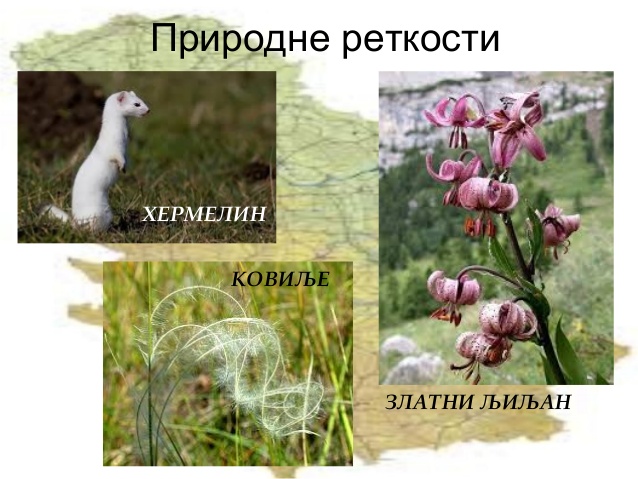 